г. Москва                                                                                                                                                                              24.08.2021Дисциплинарная комиссия Ассоциации СРО «Нефтегазизыскания-Альянс» (далее - Комиссия), в составе Председателя Комиссии Горькова Игоря Ивановича, члена Комиссии Ходуса Андрея Александровича, рассмотрев в заседании поступившие в Комиссию материалы внеплановой проверки членов Ассоциации – акт плановой проверки от 26.07.2021 № АП-155-2021, содержащий сведения о выявленных нарушениях членами Ассоциации требований внутренних документов Ассоциации, – установила:В отношении члена Ассоциации Общество с ограниченной ответственностью «Бюро технической инвентаризации и кадастра», ИНН 9715292319, номер в реестре членов Ассоциации 155, в соответствии с ч. 1 и ч. 2 ст. 55.13 Градостроительного кодекса Российской Федерации, ч. 2 ст. 9 Федерального закона от 01.12.2007 № 315-ФЗ «О саморегулируемых организациях» проводилась плановая проверка, предметом которой является соблюдение членами саморегулируемой организации требований законодательства Российской Федерации о градостроительной деятельности, требований технических регламентов, обязательных требований стандартов на процессы выполнения работ по инженерным изысканиям, утвержденных соответствующим Национальным объединением саморегулируемых организаций, стандартов саморегулируемой организации и внутренних документов саморегулируемой организации.По результатам проверки установлено, проверяемое лицо не представило документов и сведений, необходимых для целей контроля, что является нарушением ч. 7 ст. 9 Федерального закона от 01.12.2007 № 315-ФЗ «О саморегулируемых организациях», п. 2.7 Положения о контроле деятельности членов Ассоциации СРО «Нефтегазизыскания-Альянс», п. 5.5 Положения о членстве в Ассоциации. Кроме того, выявлены нарушения п. 7.4, п. 7.9 Положения о членстве в Ассоциации, а именно не внесен регулярный членский взнос за 2020 и 2021 год, не представлены сведения, необходимые для его исчисления. В адрес Ассоциации вернулись почтовые отправления, направленные проверяемому лицу, в том числе уведомление о начале плановой проверки.Руководствуясь изложенным и в соответствии с ч. 4 ст. 10 Федерального закона от 01.12.2007 № 315-ФЗ «О саморегулируемых организациях», ч. 1 ст. 55.15 Градостроительного кодекса Российской Федерации, Положением о мерах дисциплинарного воздействия Ассоциации, Дисциплинарная комиссия АссоциацииРЕШИЛАПрименить в отношении члена Ассоциации Общество с ограниченной ответственностью «Бюро технической инвентаризации и кадастра», ИНН 9715292319, номер в реестре членов Ассоциации 155, меру дисциплинарного воздействия в виде приостановления права выполнять инженерные изыскания сроком на один месяц, а также в виде вынесения предписания.Указанному члену Ассоциации предписывается в течение одного месяца со дня вынесения решения:1. Представить документы, подтверждающие соответствие требованиям Ассоциации, а именно документы, подтверждающие наличие по основному месту работы у юридического лица специалистов по организации инженерных изысканий (главных инженеров проектов), трудовая функция которых включает организацию выполнения работ по инженерным изысканиям, и сведения о которых включены в национальные реестры специалистов в национальный реестр специалистов в области инженерных изысканий и архитектурно-строительного проектирования, - не менее чем два специалиста.2. Представить документы, подтверждающие соблюдение уровня ответственности по договорам подряда на выполнение инженерных изысканий, в соответствии с которым внесен взнос в компенсационный фонд возмещения вреда Ассоциации (копии заключенных договоров, иных документов, содержащих сведения о стоимости работ по инженерным изысканиям), представить сведения о соблюдении законодательства о градостроительной деятельности, о техническом регулировании, соблюдении стандартов на процессы выполнения работ по инженерным изысканиям.3. Внести членский взнос за 2020 и 2021 год в размере, установленном Положением о членстве в Ассоциации.Председатель Комиссии                                                                                                                                                И.И. Горьков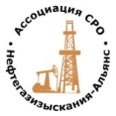 Ассоциация саморегулируемая организация«Объединение изыскателей для проектирования и строительства объектов топливно-энергетического комплекса«Нефтегазизыскания-Альянс»Ассоциация саморегулируемая организация«Объединение изыскателей для проектирования и строительства объектов топливно-энергетического комплекса«Нефтегазизыскания-Альянс»Российская Федерация, 107045, Москва, Ананьевский переулок, д.5, стр.3; тел.: 8(495)608-32-75; факс: 8(499)995-01-25; http://www.np-ngia.ru; mail: info@np-ngia.ru  Российская Федерация, 107045, Москва, Ананьевский переулок, д.5, стр.3; тел.: 8(495)608-32-75; факс: 8(499)995-01-25; http://www.np-ngia.ru; mail: info@np-ngia.ru  Российская Федерация, 107045, Москва, Ананьевский переулок, д.5, стр.3; тел.: 8(495)608-32-75; факс: 8(499)995-01-25; http://www.np-ngia.ru; mail: info@np-ngia.ru  Российская Федерация, 107045, Москва, Ананьевский переулок, д.5, стр.3; тел.: 8(495)608-32-75; факс: 8(499)995-01-25; http://www.np-ngia.ru; mail: info@np-ngia.ru  Дисциплинарная комиссияРешениеДисциплинарная комиссияРешение